明光市中医院双极电切环等维修配件采购询价公告	   我院目前有1套宫腔镜器械和1个腹腔镜器械故障，现需采购相关配件，要求如下：一、请具备独立法人资质的医疗器械公司、医疗设备维修公司将配件报价、配件保修期等资料加盖鲜章并扫描，以电子版格式发送至邮箱：346722425@qq.com，邮件名称需写明报名询价公告的名称。二、以上询价采购的维修服务无最高限价，在满足公告中产品要求的前提，原则上选取报价最低采购，自维修完成之日起计算，质保期六个月，质保期内出现任何故障，中选公司负责免费维修。三、付款方式：在配件更换无质量问题情况下，三个月后一次性支付费用。四、报名截止日期：2024年4月9日17:00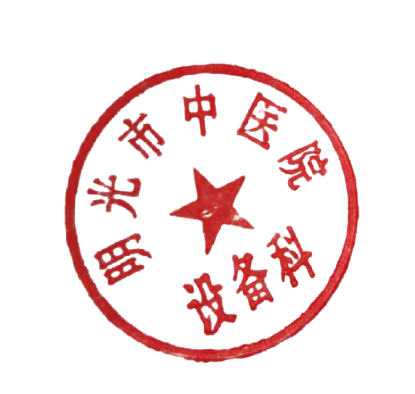 明光市中医院设备科                                  2024年4月7日序号医疗设备名称配件名称数量要求1宫腔镜器械双极电切环1套品牌为法国摄普乐；型号395-400-026；必须是原厂全新配件2腹腔镜器械冲洗阀维修1次冲洗阀品牌为斯道斯；更换冲洗阀支撑杆和弹簧；